Double Specialty Show Week-End2017404201 and 2017404203 Conformation; All-Breed Obedience; Jr. Showmanship2017404202 and 2017404204 Rally 2017404207 and 2017404208 4-6 Month Beginner Puppy ClassSPECIALTY SHOW & ALL-BREED OBEDIENCE TRIAL & RALLY TRIALLicensed by the American Kennel Club**Limited Conformation Entries:  100 Entries per Show**Limited Obedience Entries:          75 Entries per Show**Limited Rally Entries:                   60 Entries per ShowENTRIES CLOSE AT 6:00 PM FRIDAY, September 8, 2017(after which time entries cannot be accepted, cancelled, or substituted except as provided for in Chapter 11, Section 6 of the Rules Applying to Dog Shows)Obedience & Rally entries are open toAll-American Dogs listed in the AKC Canine Partners ProgramAUGUSTA GERMAN SHEPHERD DOG CLUB, INCPREMIUM LIST(UNBENCHED)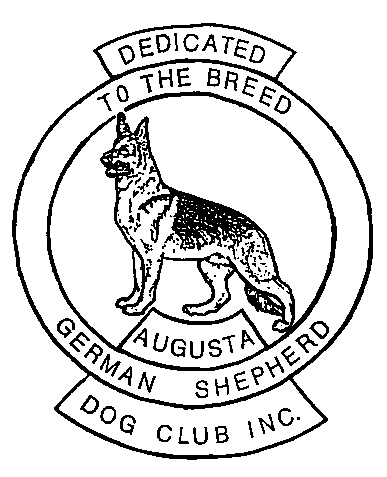 SATURDAY, SEPTEMBER 23, 2017SUNDAY, SEPTEMBER 24, 2017Show Hours 8am to 6pm E.D.T.Judging will be outdoors regardless of weather.Riverside Park, 4431 Hardy McManus Rd, Evans, GA 30809AUGUSTA GERMAN SHEPHERD DOG CLUB, INC.OFFICERSPRESIDENT 	Gene WorkmanVICE PRESIDENT	Sherry McFarlandTREASURER	Dianne BoykinSECRETARY	Angie Hubbard	3802 Old Waynesboro Rd, ,   	BOARD OF DIRECTORSLynda Bragg-Workman            Jerry Lyda	Leslie Hutto*** BENCH SHOW and OBEDIENCE TRIAL COMMITTEE *** All Club Officers and Directors are members of the Bench Show and Obedience Trial CommitteeCHAIRPERSON	SHOW SECRETRARYSherry McFarland	Dianne BoykinPhone: Cell              Hm #(706) 541-0582	  306907	Hm # (706) 860-8891Lynda Bragg-Workman	Cell # (706) 284-6455Phone: Cell # (706) 825-6834	e-mail: drboykin@bellsouth.net             Hm # (706) 793-2584EVENT COMMITTEEGene Workman	Lynda Bragg-WorkmanJon Hutto	Sherry McFarlandAngie HubbardCATALOG                                                                              HOSPITALITYLeslie Hutto                                                                              Gene WorkmanPHOTOGRAPHER – TBDVETERINARIAN Augusta Animal Emergency208  Trl, (706) 733-7458AMERICAN KENNEL CLUB CERTIFICATIONPermission has been granted by the American Kennel Club for the holding of these events under American Kennel Club Rules and Regulations.                               James P. Crowley, AKC Secretary	                  -2-	NOTICE TO EXHIBITORSThis show is Unbenched.  Show hours are 8:00 AM to 6:00 PM.  No admission is charged. Dogs which,according to their owner’s records, have completed the requirements for a championship after the closing for this show, but whose championships are unconfirmed may be transferred from one of the regular classes to the Best of Breed competition, provided this transfer is made by the Show Secretary at least one-half hour prior to the start of judging at this show.The Management and Show giving club disclaims any liability after the judging is over.  Owners are responsible for errors on entry blanks.  CLOSING DATE FOR ENTRIES: 6:00 PM Eastern Time, Friday, September 8, 2017 (at showSecretary’s Office) after which time entries cannot be accepted, canceled or substituted, except as provided for in Chapter ll, Section 6 of the Dog Show Rules.TELEGRAPH, TELEPHONE, AND UNSIGNED ENTRIES CANNOT BE ACCEPTED.DOGS MAY ARRIVE ANY TIME PRIOR to their scheduled time for judging.  After being judged, DOGS NOT REQUIRED FOR FURTHER JUDGING may be excused.  NO DOG MAY BE PERMANENTLY REMOVED from the Show before it is judged, except by consent of the SHOW SECRETARY upon a veterinarian’s recommendation of removal.ENTRY FEE shall not be refunded in the event that a dog is absent, disqualified, excused by the Veterinarian or Judge or barred from competition by the Show Committee.  Refunds will be made for bitches entered in Obedience upon written certification by a Veterinarian that the bitch is in season; certification must be received by the Show Secretary prior to the start of the judging.“Exhibitors should follow their veterinarians’ recommendation to assure their dogs are free of internal and external parasites, and communicable diseases, and have appropriate vaccinations.”MOTELSRed Roof Inn & Suites – 4328 Frontage Road, Augusta, GA  30909   (706) 228-3031LaQuinta Inn & Suites, 3020 Washington Road, Augusta, GA  30907   (706) 733-2660-11-AKC Rules, Regulations, Policies and Guidelines are available on the American Kennel Club Web site.www.akc.orgAGREEMENT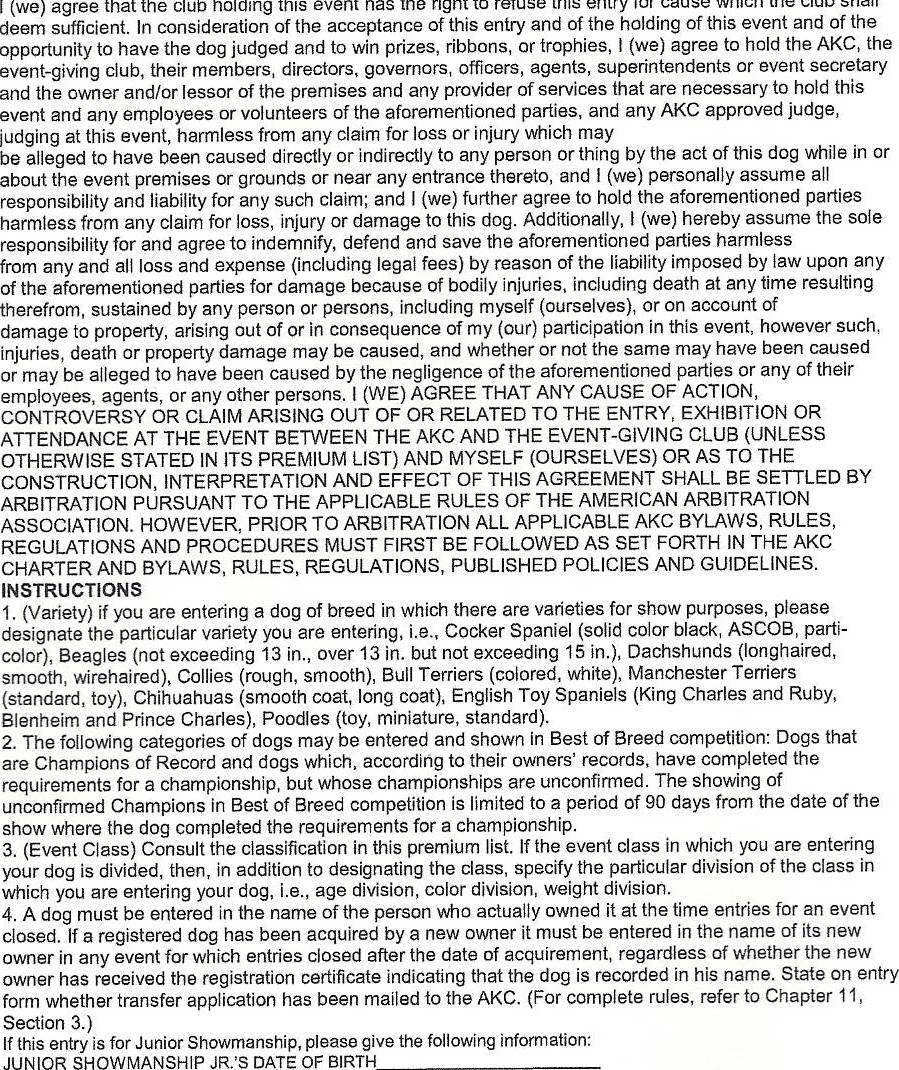 -10-JUDGESSaturday, Sept. 23, 2017…………………	4 – 6 Month Beginner Puppy… ……………………………Ms. Rita G. Sandell		3115 Gulf Shore Blvd. N 408 S., Naples, FL 34103		         Breed; Jr. Showmanship…………………………………... Ms. Rita G. Sandell3115 Gulf Shore Blvd. N 408 S., Naples, FL 34103			Obedience……..Novice A……..Novice B…………….........Ms. Connie Parrish 	Beg. Novice A…………Beg. Novice B…………………….Ms. Connie Parrish	Pref. Novice.………………………………………...............Ms. Connie Parrish	Open A………………Open B…………………………….  Ms. Connie Parrish	Pref. Open….…………Pref. Utility.… …………………….Ms. Connie Parrish         Utility A……………..Utility B……………………..............Ms. Connie Parrish	Veterans……………………………………………………..Ms. Connie Parrish235 Gray Hwy., Gordon, GA  31031-3304  Rally….Novice A & B………Adv. A & B………………..Ms. Connie Parrish  Excellent A & B…………....................................................Ms. Connie Parrish	                   235 Gray Hwy., Gordon, GA  31031-3304         Sunday, Sept. 24, 2017…………………….	4 – 6 Month Beginner Puppy…………………………….. Mrs. Kathy O. Potter		1140 Bulltail Rd., Ivanhoe, NC 28447-8908	Breed; Jr. Showmanship…………………………………. Mrs. Kathy O. Potter		1140 Bulltail Rd., Ivanhoe, NC 28447-8908	Obedience……..Novice A……..Novice B……….................Ms. Connie Parrish	Beg. Novice A…………Beg. Novice B…………………….Ms. Connie Parrish	Pref. Novice………………………………………………....Ms. Connie Parrish	Open A………………Open B…………………………….. Ms. Connie Parrish	Pref. Open…………Pref. Utility…………………………....Ms. Connie Parrish	Utility A……………..Utility B……………………………..Ms. Connie Parrish	Veterans……………………………………………………..Ms. Connie Parrish235 Gray Hwy., Gordon, GA  31031-3304Rally….Novice A & B………Adv. A & B………………...Ms. Connie ParrishExcellent A & B…………....................................................Ms. Connie  Parrish      	             235 Gray Hwy., Gordon, GA  31031-3304Saturday,  September 23, 2017- Judging will begin promptly at 10:00 a.m. forConformation………………………………9 :00 am for Obedience and       Rally will follow immediately after the completion of Obedience.   Sunday, September 24, 2017- Judging will begin promptly at 9:00 am forConformation……………………………… for Obedience and     Rally will follow immediately after the completion of Obedience.RIBBON PRIZES    Regular Classes    First	 Blue    Second	.Red    Third	Yellow    Fourth	 White    Winner	Purple Rosette    Reserve Winners 	Purple and White Rosette    Best of Winners	Blue and White Rosette    Best of Breed	Purple and Gold Rosette    Best of Opposite Sex	Red and White Rosette    Best Puppy	Dark Green  Rosette    Best Opposite Puppy……………………………Dark Green Rosette & White    High Score in Trial	Blue and Gold Rosette    High Score GSD in Trial	Dark Green Rosette & White    High Combined	.Blue and Gold Rosette    High Combined GSD in Trial	Dark Green  & White Rosette    Qualifying Score	Dark Green    Non-Regular Classes    First	Rose    Second	Brown    Third	Lt. Green    Fourth	Grey    Best Veteran	………………………………Green With  Pink Edges Rosette Junior Show Ribbon Prizes Include Best Jr. – Rose & Green Rosette4 – 6 Beginner Puppy Class – Best 4-6 Month Puppy – Orange Rosette                             Best Opposite 4-6 Month Puppy – Lavender RosetteNew Title Rosette will be availableSelect Rosette – Lt. Blue & White Rosette	-4-OFFICIAL AMERICAN KENNEL CLUB ENTRY FORMSpecialty Show Specialty Show 2017404201 and 2017404203 Conformation;                               All-Breed Obedience; Jr. Showmanship               2017404202 and 2017404204 Rally 2017404207 and 2017404208 4-6 Month Beginner Puppy ClassAUGUSTA GERMAN SHEPHERD DOG CLUB, INC.CHECK APPROPRIATE BOX(ES)                  ⁮ Saturday,  September 23, 2017                                                                            ⁮ Sunday, September 24, 2017ENTRY FEES: $28.00 for first entry of a dog in a regular Conformation or Obedience class. $22.00 for 2nd entry of same dog in Conformation/Obedience  class.  $28.00 for 1st  entry of a dog in Rally class. $22.00 for 2nd entry of same dog in Rally class. $22.00 for Puppy (6-9 / 9-12 month), Bred by Exhibitor & AOTH classes. $10.00 for 4-6 mo. Puppy and Veterans Conformation and Veterans Obedience classes. Junior Showmanship is Free.  A $2.00 recording fee will be paid to the American Kennel Club from each entry and a $3.00 recording fee will be paid to AKC for Rally.CLOSING DATE:  6:00 PM Eastern time, Friday, September 8, 2017, at Shows Secretary’s office after which time entries CANNOT be accepted, canceled or substituted, except as provided for in Chapter 14, Section 6 of the Dog Show Rules.MAKE ALL CHECKS AND MONEY ORDERS PAYABLE TO AUGUSTA GERMAN SHEPHERD DOG CLUB, INC.MAIL ALL ENTRIES WITH FEES TO:  Dianne Boykin, 3592 Marlboro Way, Martinez, GA  30907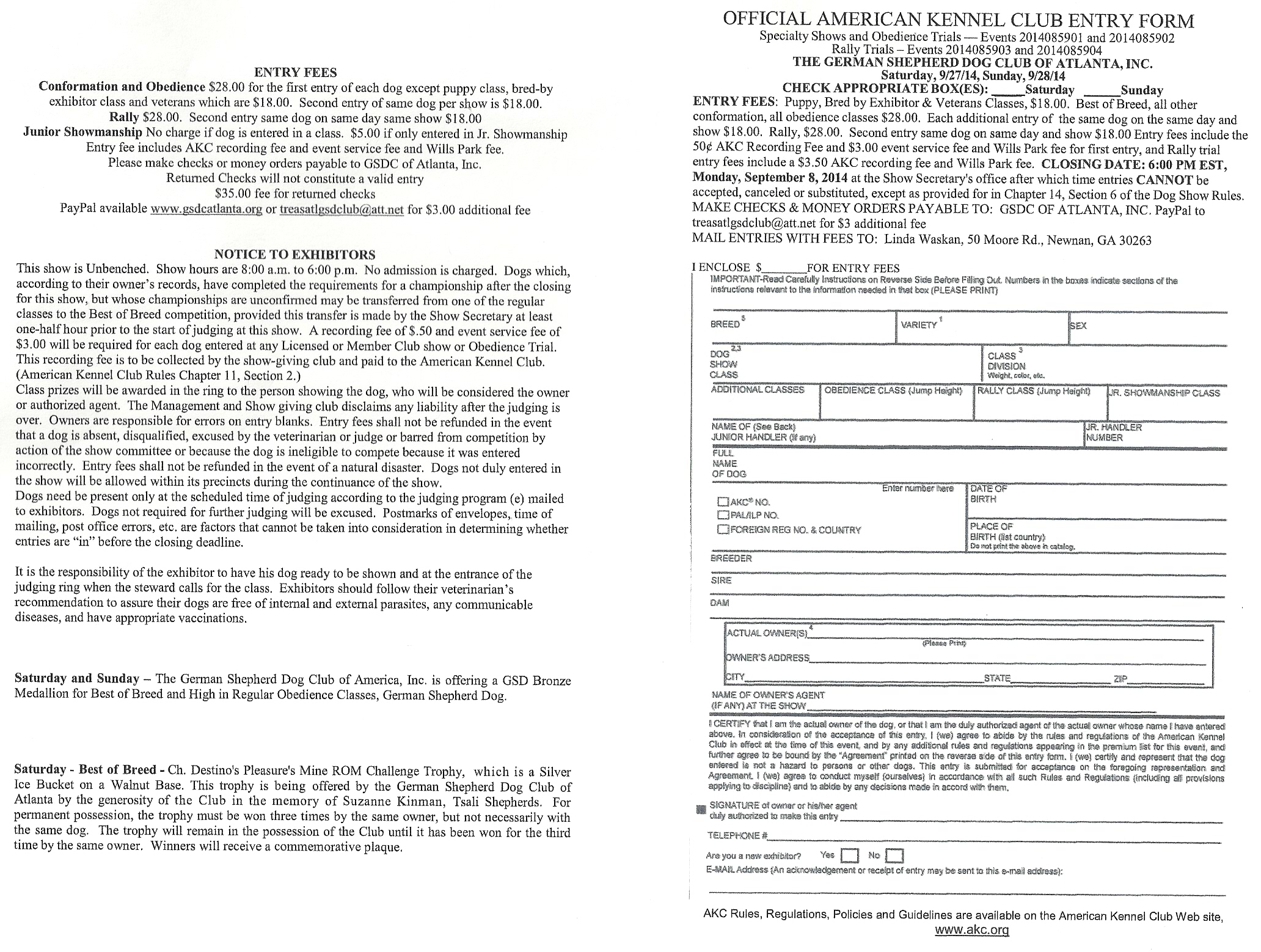 -9-AKC Rules, Regulations, Policies and Guidelines are available on the American Kennel Club Web site.www.akc.orgAGREEMENT-8-ENTRY FEES: $28.00 for first entry of a dog in a regular Conformation or Obedience class. $22.00 for 2nd entry of same dog in Conformation/Obedience class.  $28.00 for 1st  entry of a dog in Rally class. $22.00 for 2nd entry of same dog in Rally class. $22.00 for Puppy ( 6-9 / 9-12 month), Bred by Exhibitor & AOTH classes. $10.00 for 4-6 mo. Puppy and Veterans Conformation and Veterans Obedience classes. Junior Showmanship is Free.  A $2.00 recording fee will be paid to the American Kennel Club from each entry and a $3.00 recording fee will be paid to AKC for Rally.BREED SHOW CLASSIFICATIONPUPPY DOGS………… (4 months and under 6 months)………...PUPPY BITCHESPUPPY DOGS………… (6 months and under 9 months)………...PUPPY BITCHESPUPPY DOGS………….(9 months and under 12 months)………PUPPY BITCHESDOGS…………………..(12 months and under 18 months)……………….BITCHESNOVICE DOGS………………………………… ………………NOVICE BITCHESAOTH DOGS....................................................................................AOTH BITCHESBRED-BY-EXHIBITOR DOGS……………......BRED-BY-EXHIBITOR BITCHESAMERICAN BRED DOGS……………………….....AMERICAN BRED BITCHESOPEN DOGS………………………………………………………..OPEN BITCHES	WINNERS………BOB…....…BOS…..……BEST PUPPY……BEST OPP. PUPPYNON –REGULAR CLASSES	VETERAN DOGS………..(Over 7 years of age)……………VETERAN BITCHES	Neutered Dogs & Spayed Bitches May be Entered in Veterans Classes  OBEDIENCE	UTILITY A………………………..…………………………………….UTILITY B	OPEN A…………………………………………………………………..…OPEN B	PREF. OPEN……………………………………………….PREF. UTILITY OPEN	NOVICE A……………………………………………………………….NOVICE B	PREF. NOVICE……………………………………………………………………..	BEGINNING NOVICE A .………………………………BEGINNING NOVICE B	VETERANS…………………………………………………………………………RALLY TRIAL CLASSES:  Novice A, Novice B, Advanced A, Advanced B, Excellent A; Excellent BObedience & Rally entries must include dog’s jump height. Move ups will be allowed  prior  to start of trial per AKC Regulations.  Qualifying Scores Required for All Prizes in Regular Classes.JUNIOR SHOWMANSHIP CLASSES ARE FREEAll Junior Handlers will receive a keepsake.	                                               -Classes offered:  Novice Jr., Novice Interm.; Novice Sr., Open Jr.; Open Intem.; Open Sr., Best Junior HandlerCLUB MEMBERS WILL CONDUCT A DOG SHOW TOUR FOR INTERESTED PERSONS.  SIGN IN AT CATALOG TABLE.-5-BREED PRIZESThe Augusta GSD Club will offer trophies for the following at each show:Conformation:Best of Breed	Best of OppositeWinners 	Reserve WinnersBest Puppy	Best Opposite PuppyBest Veteran	Best Junior HandlerEach Junior handler shall receive a participation gift from the club.Bronze medallions will be offered for Best of Breed each day.*Obedience:High In Trial	High GSD In TrialHigh Combined	High Combined GSDOldest GSD Obedience Qualifyer****THIS AWARD MUST BE SIGNED UP AT TROPHY TABLE    BEFORE JUDGING ENDS.1st in each obedience class GSD1st in each class – all breedsHigh Scoring in Regular classes on SATURDAY only:	Austrian Shepherd		Golden Retriever	Yorkshire Terrier	Labrador Retriever	All American DogBronze medallions will be offered for High Combined GSD each day*Rally:High Combined Rally	High Combined GSD RallyHigh In Trial GSD Rally1st in each Rally class GSD1st in each Rally class – all breeds*Qualifying Score required for all trophies offered in Obedience/Rally		-6-OFFICIAL AMERICAN KENNEL CLUB ENTRY FORMSpecialty Show Specialty Show 2017404201 and 2017404203 Conformation;                               All-Breed Obedience; Jr. Showmanship               2017404202 and 2017404204 Rally 2017404207 and 2017404208 4-6 Month Beginner Puppy ClassAUGUSTA GERMAN SHEPHERD DOG CLUB, INC.CHECK APPROPRIATE BOX(ES)                    ⁮ Saturday,  September 23, 2017                                                                              ⁮ Sunday, September 24, 2017ENTRY FEES: $28.00 for first entry of a dog in a regular Conformation or Obedience class. $22.00 for 2nd entry of same dog in Conformation/Obedience class.  $28.00 for 1st  entry of a dog in Rally class. $22.00 for 2nd entry of same dog in Rally class. $22.00 for Puppy (6-9 / 9-12 month), Bred by Exhibitor & AOTH classes. $10.00 for 4-6 mo. Puppy and Veterans Conformation and Veterans Obedience classes. Junior Showmanship is Free.  A $2.00 recording fee will be paid to the American Kennel Club from each entry and a $3.00 recording fee will be paid to AKC for Rally.CLOSING DATE:  6:00 PM Eastern time, Friday, September 8, 2017, at Shows Secretary’s office after which time entries CANNOT be accepted, canceled or substituted, except as provided for in Chapter 14, Section 6 of the Dog Show Rules.MAKE ALL CHECKS AND MONEY ORDERS PAYABLE TO AUGUSTA GERMAN SHEPHERD DOG CLUB, INC.MAIL ALL ENTRIES WITH FEES TO:  Dianne Boykin, 3592 Marlboro Way, Martinez, GA  30907					-7-